 «Воспитываем у детей правила личной безопасности на улице и дороге» Ежегодно на дорогах и улицах городов и сел совершаются сотни дорожно-транспортных происшествий, в результате которых десятки детей погибают и сотни получают ранения и травмы. Именно поэтому дорожно-транспортный травматизм остается приоритетной проблемой общества, требующей решения на государственном уровне.Начинать изучать ПДД и основы безопасности дорожного движения надо как можно раньше: в детских дошкольных учреждениях, а закреплять в семье – на практическом уровне. Формирование у детей особых навыков транспортного наблюдения и транспортных движений лучше всего происходит в семье, но до семьи достучаться не просто. Детский сад,– «организует» родителей, они бывают там ежедневно и ежедневно проделывают с детьми путь из детского сада домой. Этот путь и должен стать тем «полигоном», где мамы, бабушки, отцы ежедневно будут приучать детей к грамотному транспортному поведению. Остается лишь, чтобы родители сами были готовы к этому. Личный пример родителей – главный аспект безопасного поведения ребенка на дороге.Помните:Пешеходам разрешается ходить только по тротуарам, придерживаясь правой стороны.Там, где нет тротуаров, нужно ходить по краю проезжей части, по левому краю дороги, навстречу движению, чтобы видеть движущийся транспорт и вовремя отойти в сторону.Пешеходы обязаны переходить улицу только шагом по пешеходным переходам, с обозначенными линиями или указателем «пешеходный переход», а не на перекрёстках с необозначенными переходами – по линии тротуара.Прежде чем сойти на проезжую часть при двустороннем движении, необходимо убедиться в полной безопасности.Запрещается пересекать путь движущимся транспортным средствам, выходить из-за транспорта на проезжую часть.В местах перехода, где движение регулируется, пешеходы должны переходить улицу только при зелёном сигнале светофора или разрешающем жесте регулировщика (когда он повернулся к нам боком).В местах, где переходы не обозначены и где движение не регулируется, пешеходы должны во всех случаях пропускать приближающийся транспорт. Запрещается переходить улицу около кругового или крутого поворота.Правила катания на велосипеде (самокате, роликах) в черте городаНа велосипеде (роликовых коньках) можно кататься только по тротуару; нельзя выезжать на проезжую часть улицы или двора.Катаясь, дети должны правильно вести себя по отношению к прохожим: вовремя подавать звуковой сигнал, соблюдать меры предосторожности (сбавлять скорость, объезжая маленьких детей, женщин с детьми, пожилых людей).В случае ушиба или травмы при падении с велосипеда, самоката нужно зразу обратиться к кому-либо из взрослых для оказания первой помощи.Прочтите детямОчень шумный перекресток,Где машин не сосчитать,Перейти не так уж просто,Если правила не знать.Пусть запомнят твердо дети:Верно поступает тот,Кто лишь при зеленом светеЧерез улицу идет.Где кататься детворе?На спортплощадке во дворе!Нет машин, асфальт прекрасный,Там и ездить безопасно.Велик, ролики, скейтборд...Это все дворовый спорт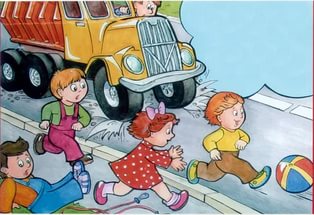 Памятка для родителей по ПДД1. Родителям необходимо постоянно напоминать детям о правилах поведения на дороге. Желательно приобрести обучающие детские книги и видеофильмы. Начинать знакомить с ПДД нужно с самого раннего возраста.2. Перед началом учебного года до 1 сентября, родителям требуется пройти с ребенком по маршруту от дома до детского сада, туда и обратно. Желательно несколько раз. Обратить внимание на сложные и опасные участки на дороге, пешеходные переходы, светофоры, разметку на дороге и дорожные знаки.3. Во время передвижения на авто, обязательно используйте детские кресла и ремни безопасности.4. Обязательно ношение световозвращающих элементов детьми.5. При перевозке маленьких детей, аккуратно и плавно совершайте маневры без резких движений. Не забывайте, что вы отвечаете за безопасность всех пассажиров.6. Во время езды на авто, когда мимо проезжаете детские сады, школы, различные детские учреждения заблаговременно снижайте скорость, будьте внимательней и не забывайте, что от детей ожидать можно все что угодно.7. Самое главное правило - самим показывать пример детям, не нарушать ПДД в присутствии детей и пользоваться данной памяткой для родителей.